Задание до 20.11.2020.Букетик из бисера.Материалы: проволока №3 – 55 сантиметров, бисер 6 цветов : зеленый, желтый, фиолетовый, синий, оранжевый, красный.1. На проволоку набрать 3 фиолетовые,1 желтую,1 фиолетовую. Провести их на середину проволоки. Продеть одним из  концов проволоки 1 фиолетовую,1 желтую,1 фиолетовую. Затягиваем. 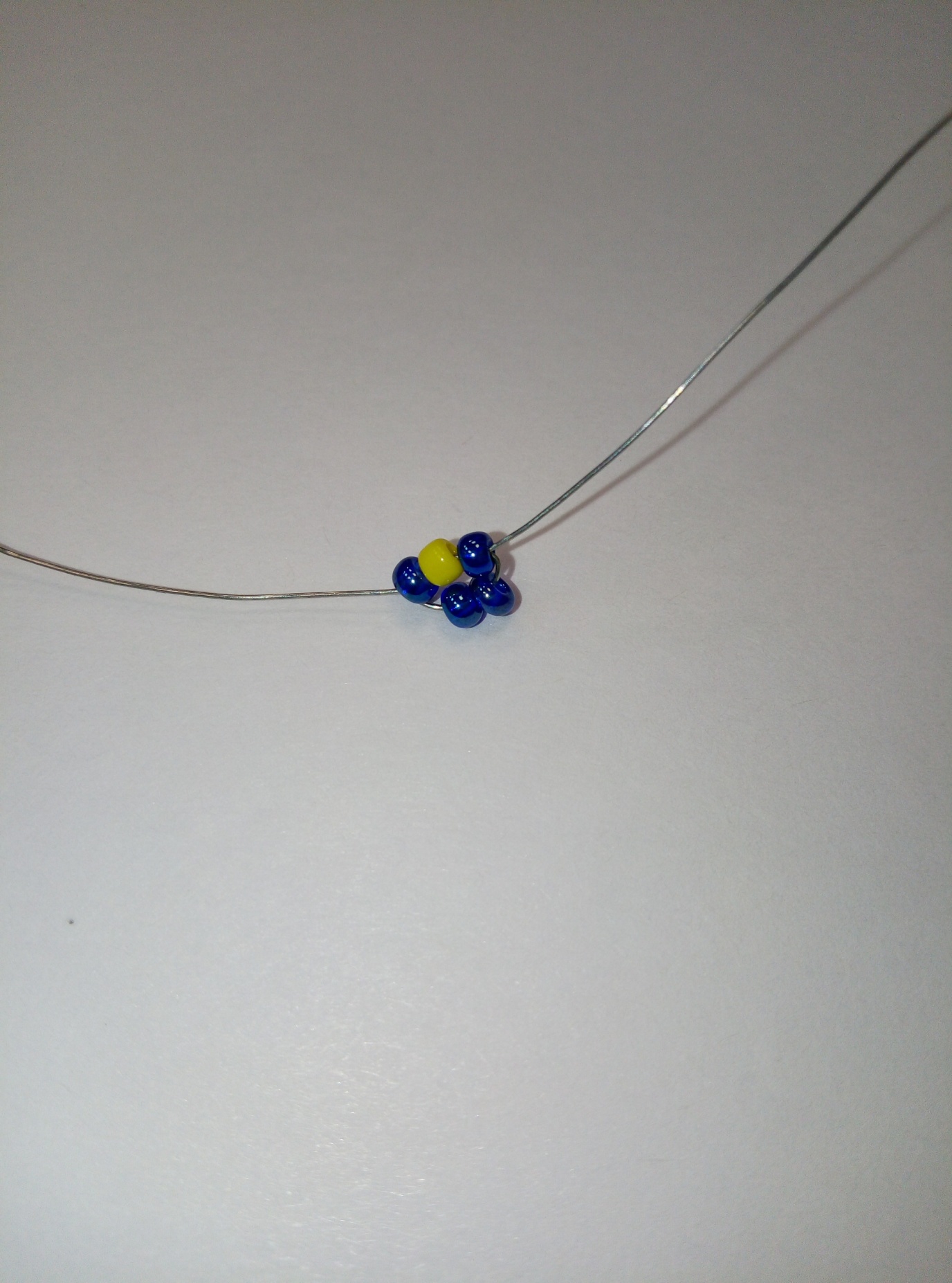 2. На разные концы проволоки набрать 2 желтые и 2 оранжевые бисеринки. 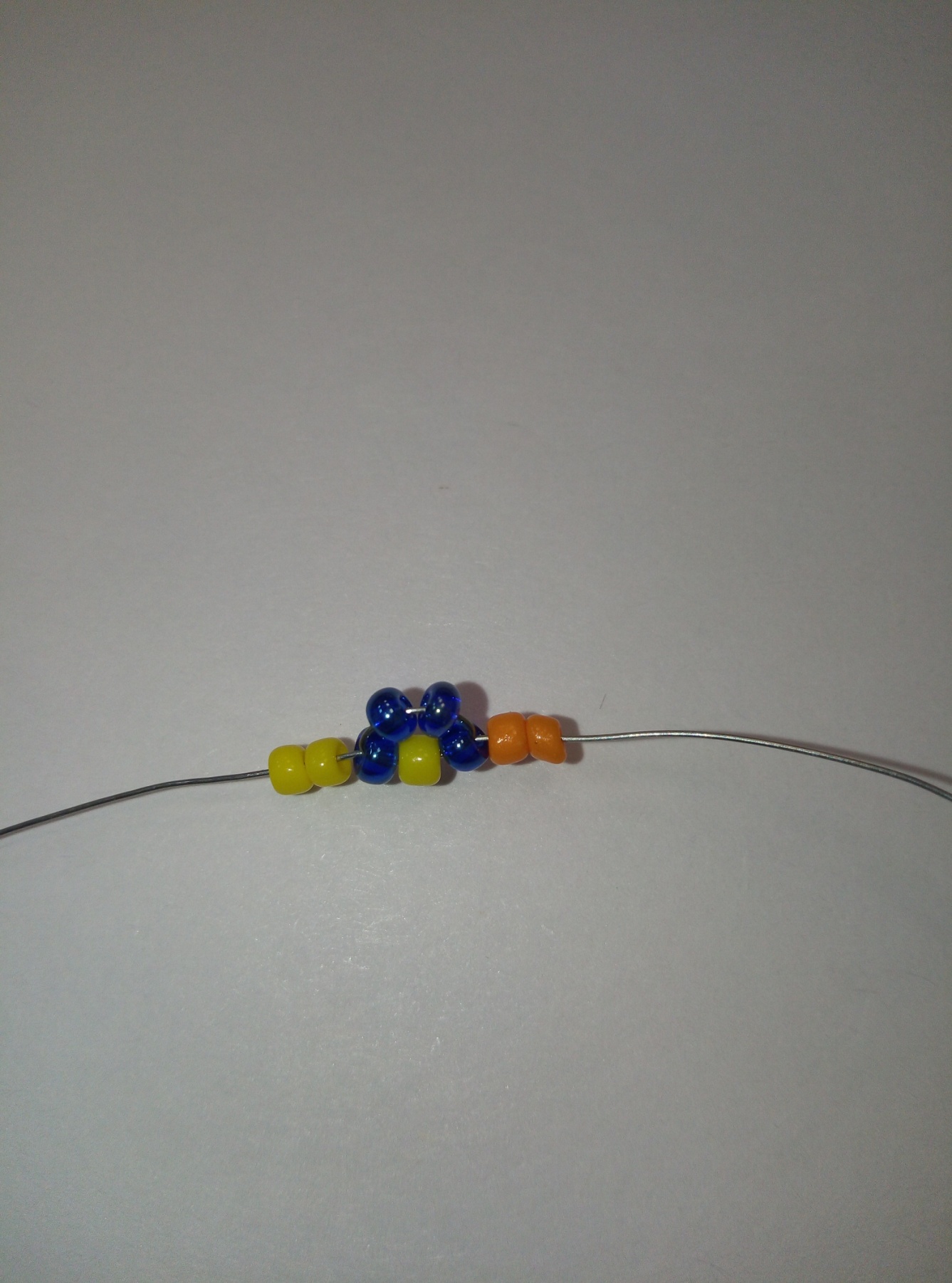 3. Со стороны желтых бисерин набираем: 1 желтую,1 синюю,1 желтую,2 фиолетовые,1 оранжевую,1 фиолетовую,1 оранжевую. Продеть другим концом только эти набранные бисеринки. Затянуть. 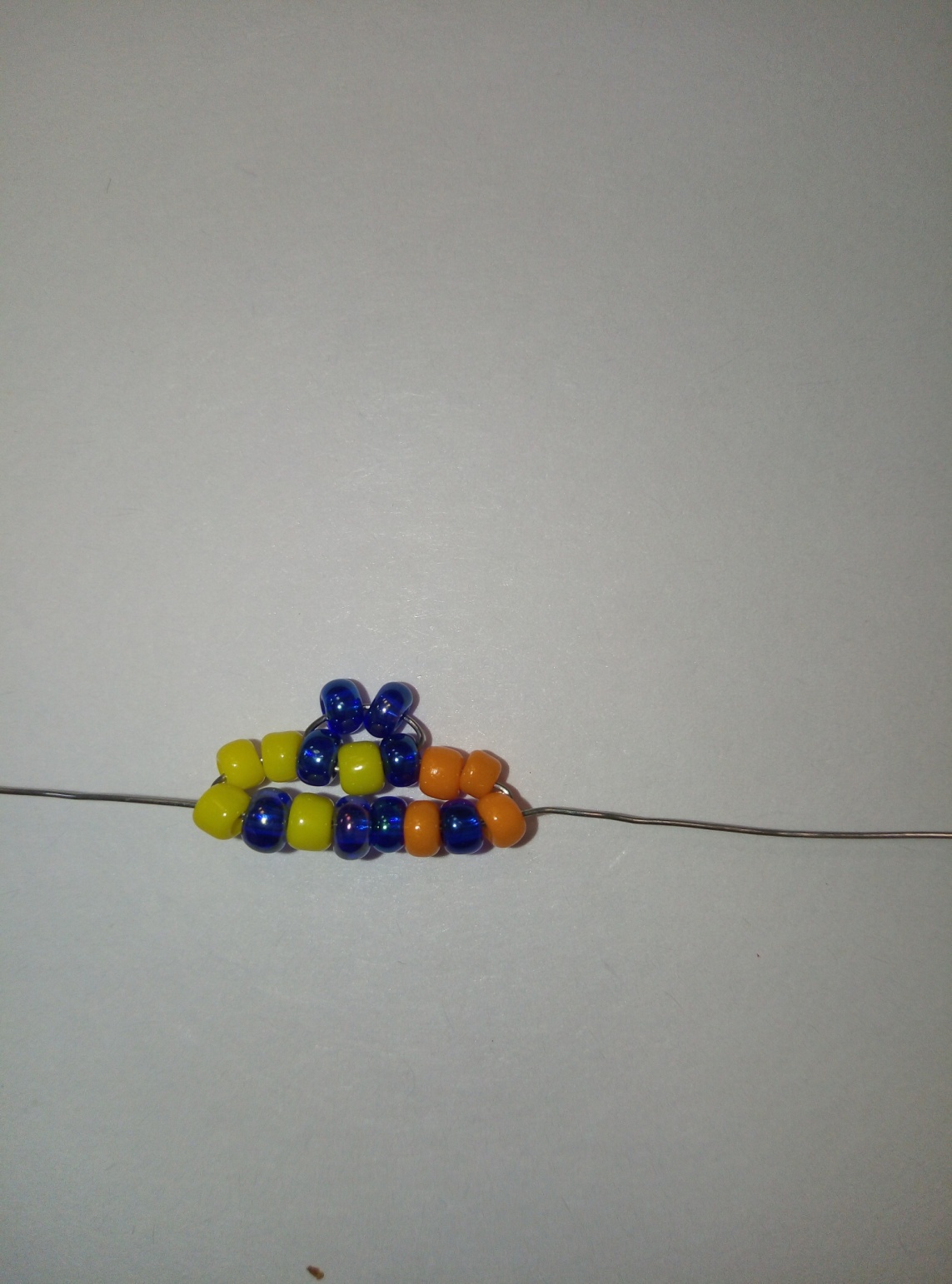 4. Со стороны желтого цветочка набираем: 1 зеленую,2 желтых,3 зеленых,2 оранжевых,1 зеленую. Продеваем. Затягиваем. 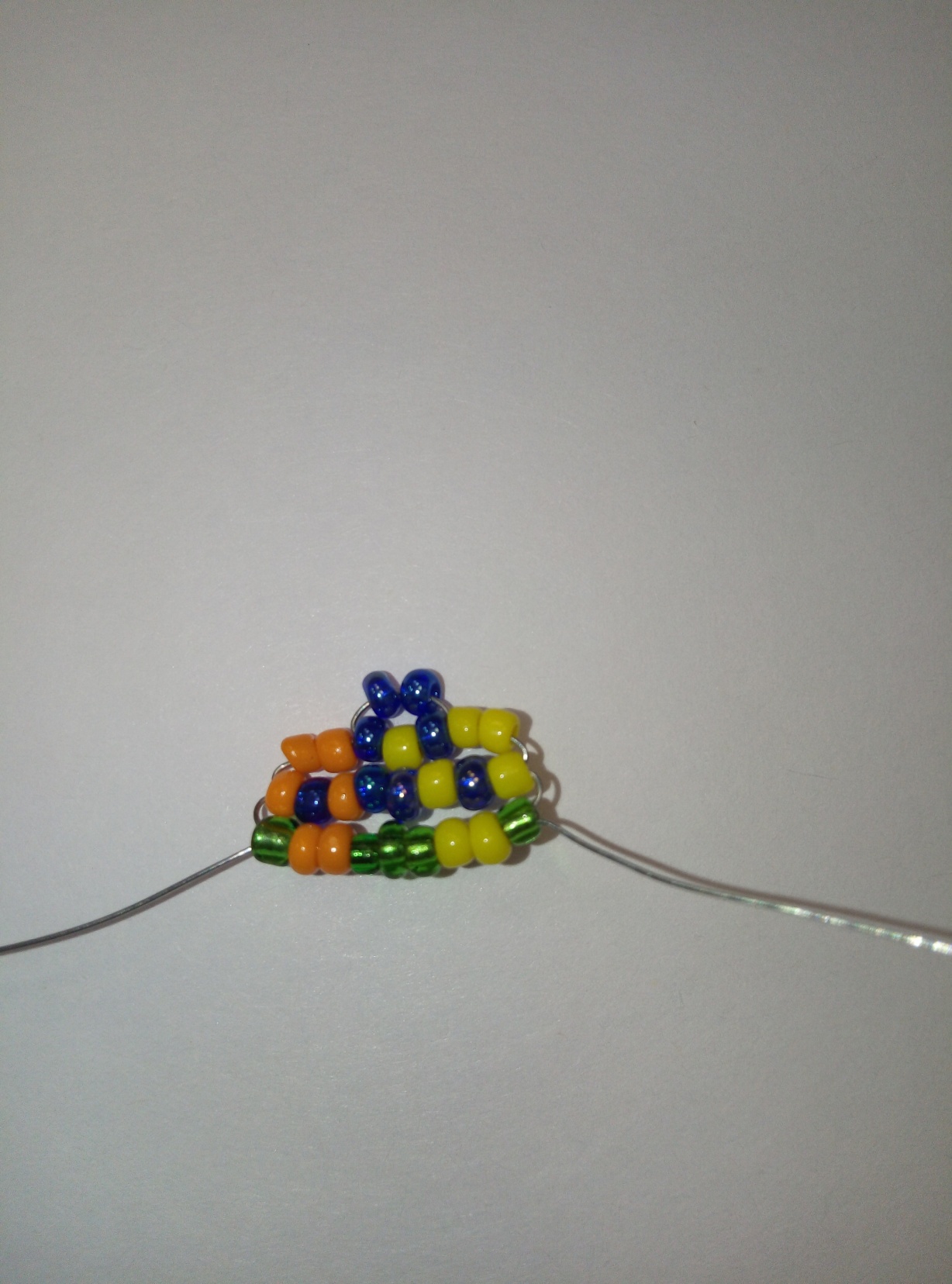 5.Со стороны желтого цветочка набираем: 2 фиолетовые,1 зеленую,2 синих,1 зеленую,2 желтых. Продеваем. Затягиваем.6.Со стороны желтого цветочка набираем: 1 фиолетовую,1 желтую, 1 фиолетовую,1 синюю, 1 желтую, 1 синюю, 1 желтую, 1 синюю, 1 желтую. Продеваем.Затягиваем. 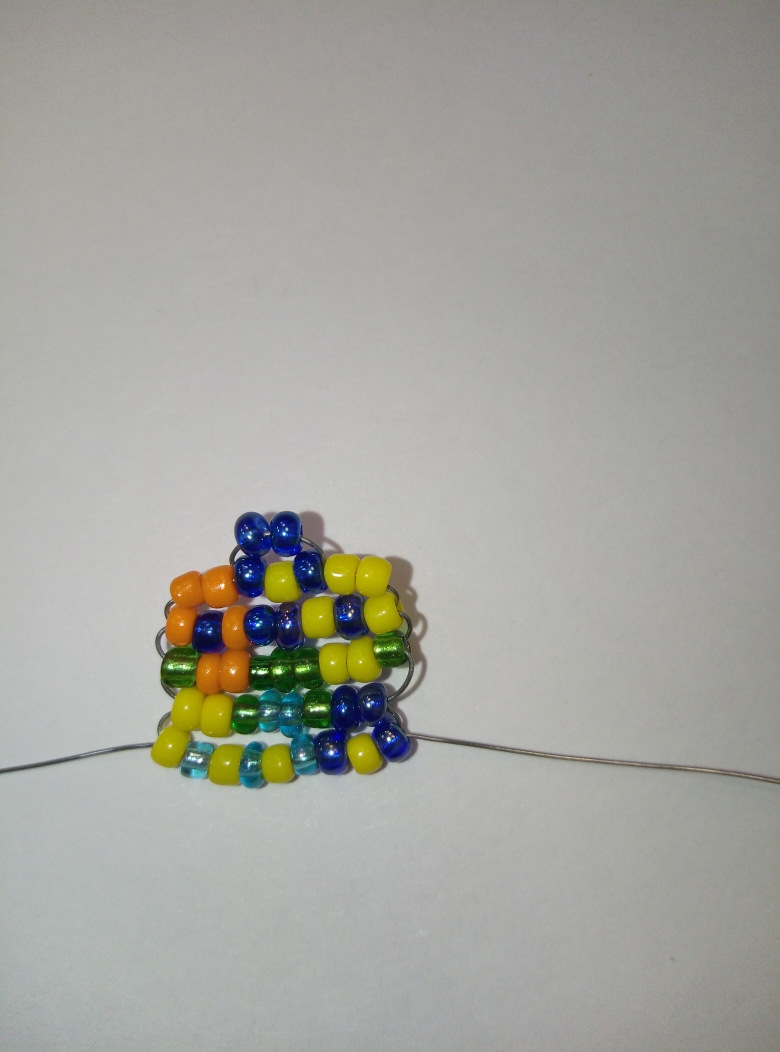 7.Со стороны фиолетового цветочка набираем: 2 фиолетовые, 1 зеленую,2 синих,1 зеленую,2 желтых. Продеваем.Затягиваем. 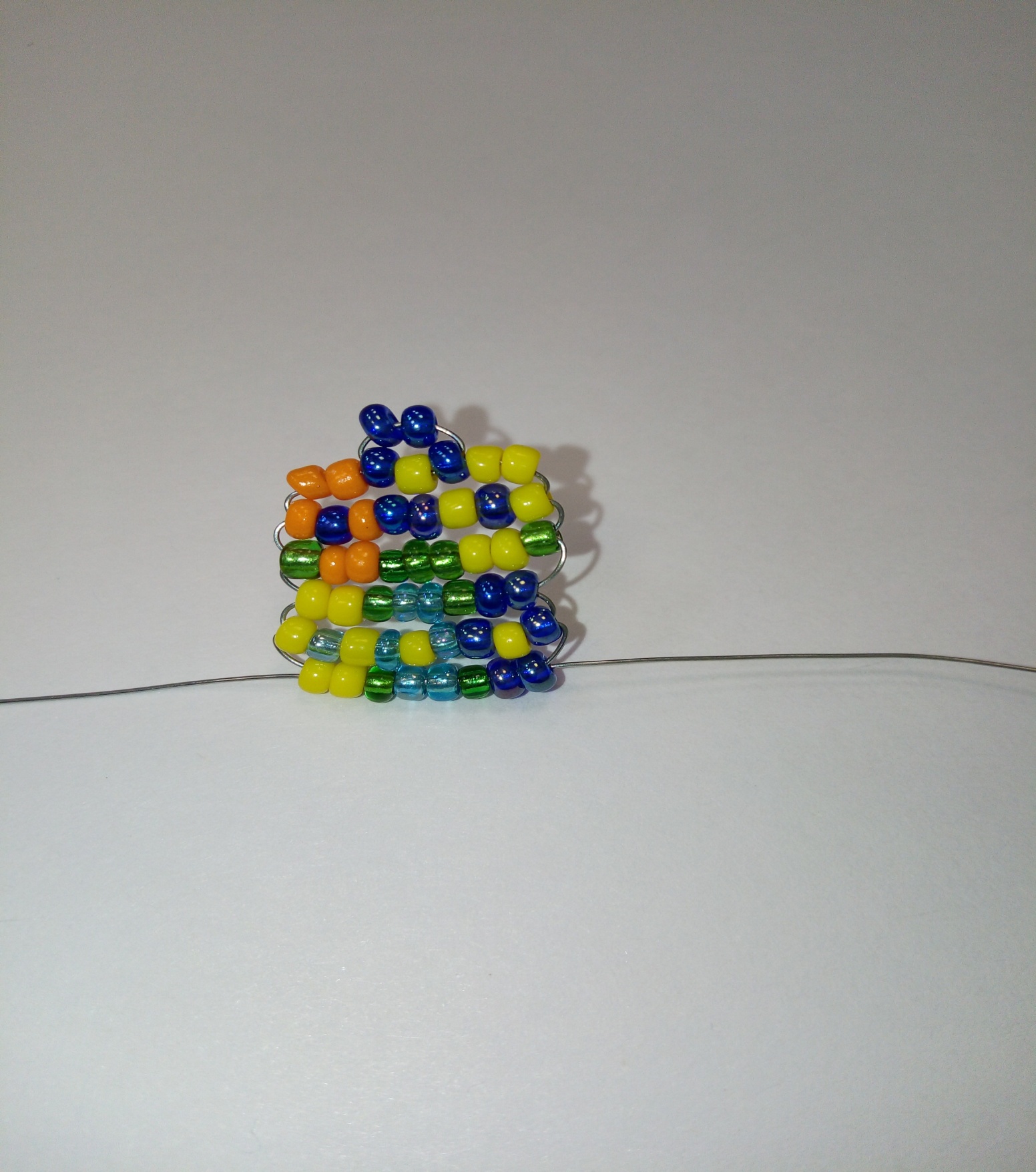 8.Набираем 2 зеленых,2 красных,2 зеленых. Продеваем.Затягиваем.9. Набираем 6 красных. Продеваем. Затягиваем. 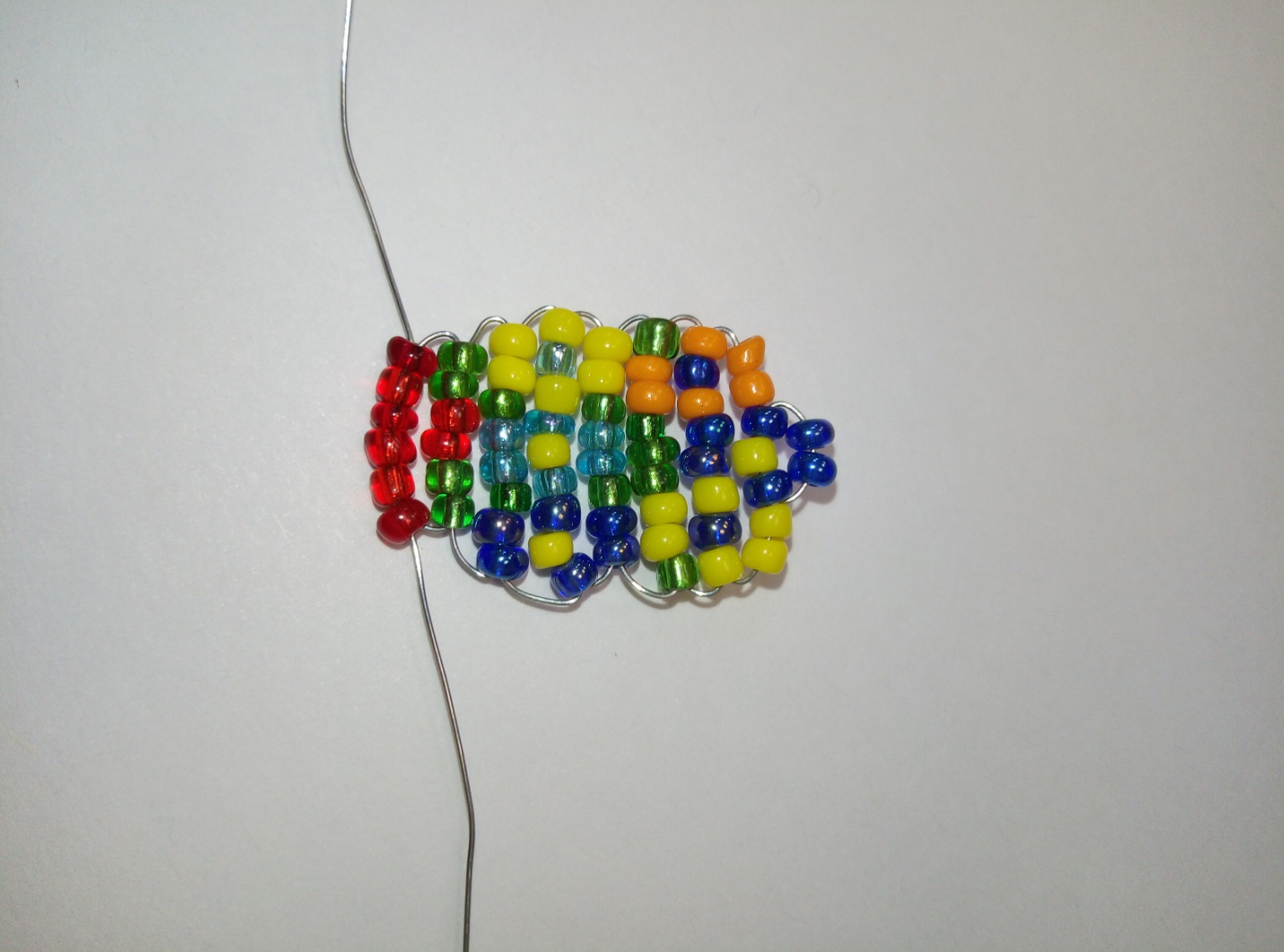 10.Набираем 5 красных. Продеваем. Затягиваем. 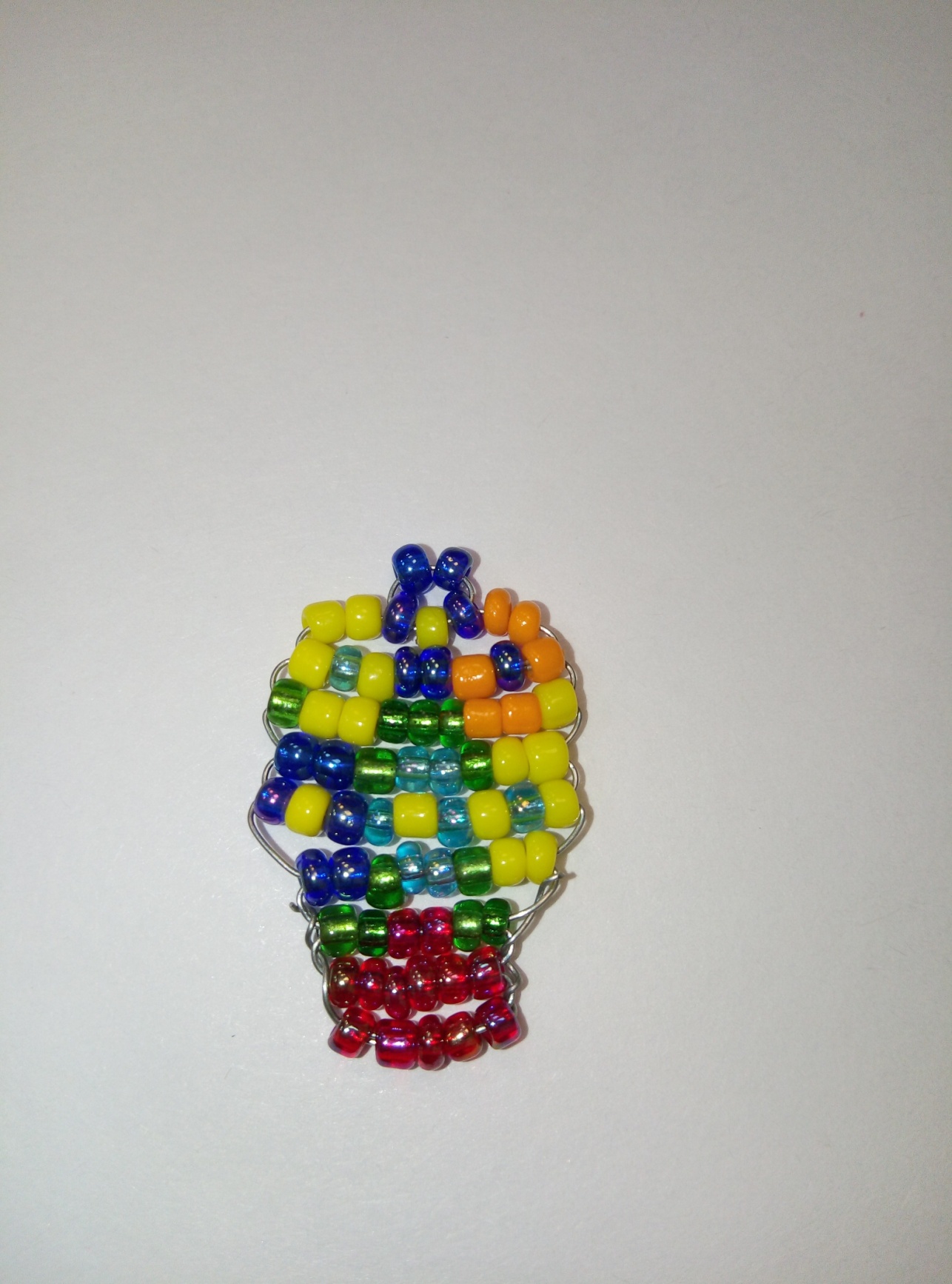 Убираем концы проволоки.Букетик  готов!